Vyúčtování jízdného AZVyúčtování jízdného se vždy řídí rozkazem ředitele KVV, kterým jste povoláni na cvičení. Jestliže není uvedeno jinak, máte nárok na proplacení nákladů na cestu na vojenské cvičení z místa pobytu a zpět. V případě použití soukromého vozidlaJestliže cestu na cvičení nebo z cvičení vykonáte soukromým vozidlem, je nutné přiložit k vyúčtování odpovídající spojení, které byste jinak použili namísto vozidla, (příklad viz obr. 1). Je nutné najít nejhospodárnější – tedy nejkratší spojení. Spojení lze tisknout i z předešlých dnů. V případě použití hromadného dopravního prostředkuPoužití hromadných dopravních prostředků musí být doloženo prokázanými jízdními doklady – k vyúčtování je nutné přiložit využité jízdenky s odpovídajícími daty. Cena jízdenek se následně vepíše do sloupce č. 6 (viz obr. 2) k jednotlivým cestám a do posledního řádku tohoto sloupce se vepíše celková částka. Využité jízdenky musí odpovídat trase místo výkonu voj. cvičení – Váš pobyt.Obrázek 1: Výtisk spojení z idos.cz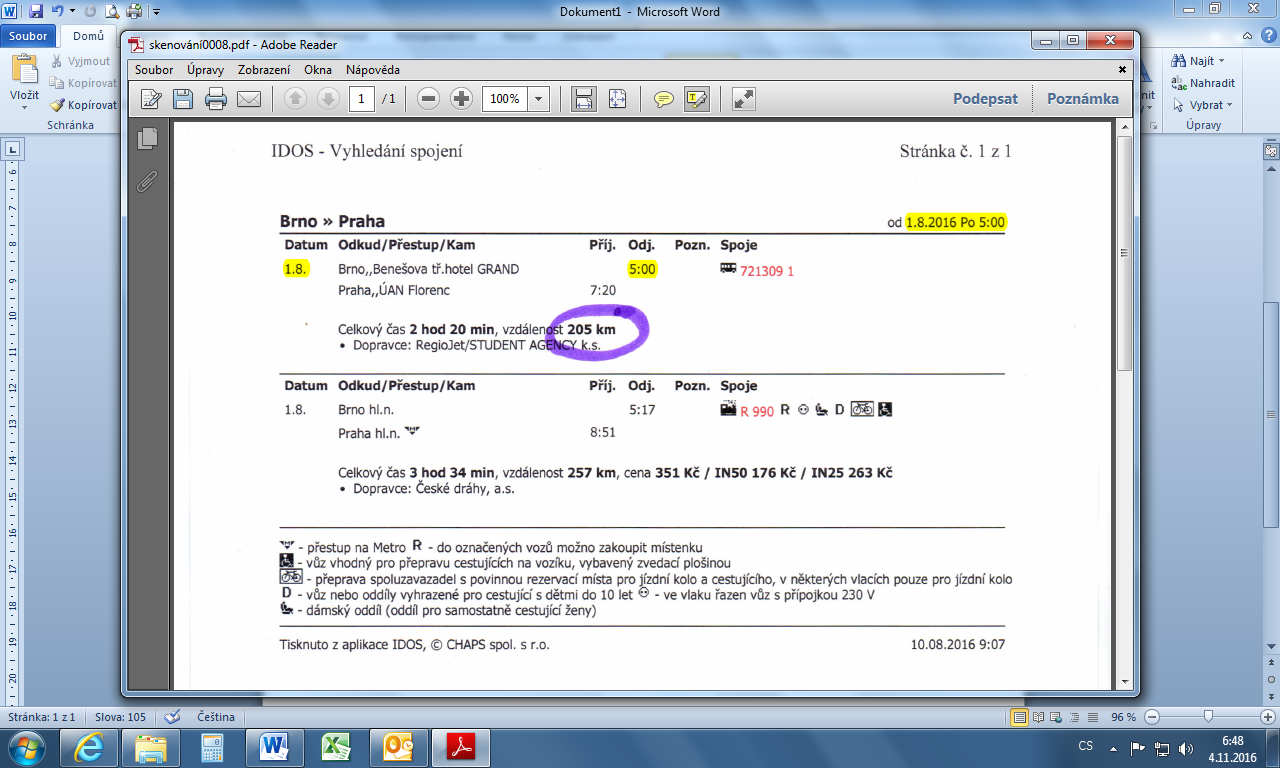 Do tabulky ve Vyúčtování uvedete druh dopr. prostředku (SoV) a doplníte počet km dle nejhospodárnějšího (tzn. nejkratšího) spojení z Idosu (autobusy jsou ve většině případů rovněž považovány za hospodárnější, nežli vlaky). Případně můžete nechat kolonku s počtem km prázdnou a km budou dopsány finančním orgánem KVV, stejně jako vyúčtované jízdné (sloupec 6 viz obr. 2). Sloupec 6 v tabulce Vyúčtování v případě použití soukromého vozidla vždy doplňuje finanční orgán KVV dle aktuálního platného Cenového věstníku na základě udaných km.Obrázek 2: Tabulka vyúčtování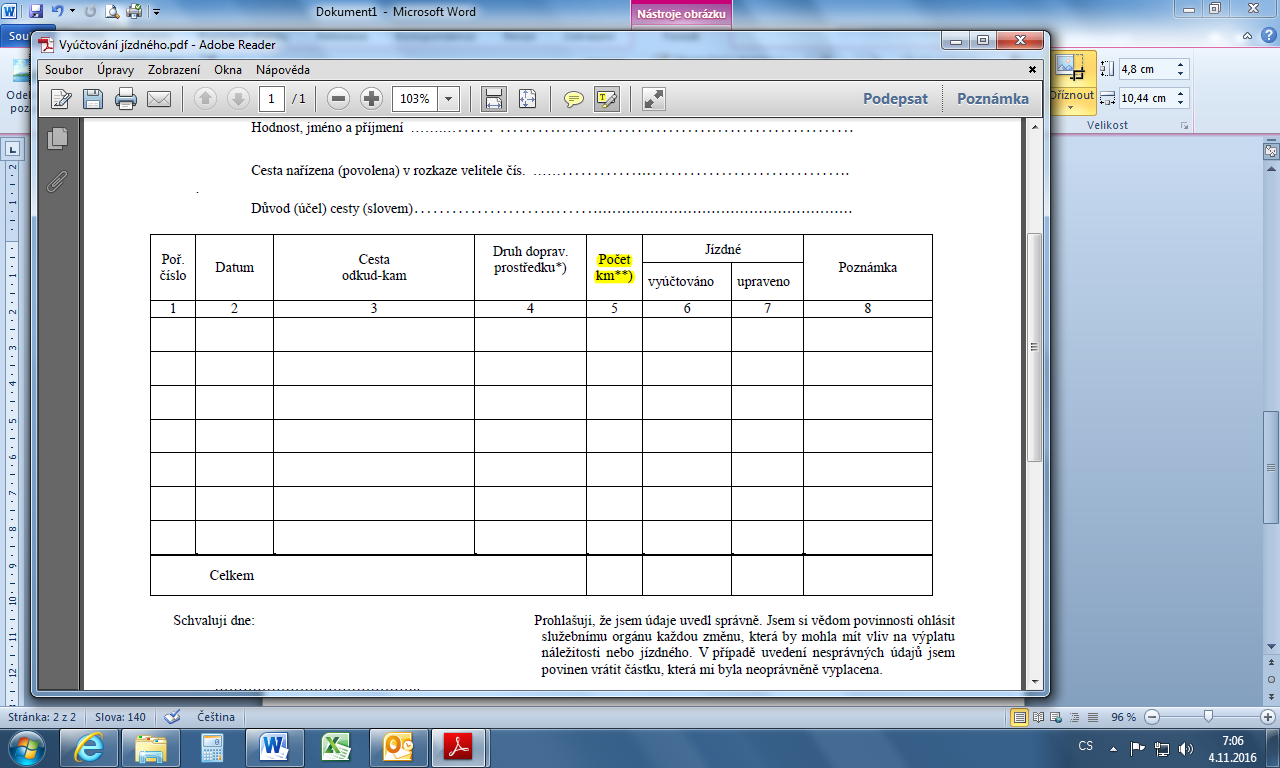 VYÚČTOVÁNÍ PŘEPRAVNÍCH NÁLEŽITOSTÍ A PROKÁZANÉHO JÍZDNÉHOdle § 92 zákona číslo 221/1999 Sb., o vojácích z povolání a § 36 zákona č. 585/2004 Sb., o branné povinnosti 
a jejím zajišťování (branný zákon)Prohlašuji, že jsem údaje uvedl správně. Jsem si vědom povinnosti ohlásit služebnímu orgánu každou změnu, která by mohla mít vliv na výplatu náležitosti nebo jízdného. V případě uvedení nesprávných údajů jsem povinen vrátit částku, která mi byla neoprávněně vyplacena.Při prokazování náležitosti nebo jízdného za použití vlaku nebo autobusu připojit jízdenky na zadní stranu tiskopisu nebo na samostatný list přílohy jako nedílnou součást vyúčtování. i Vyplňte pouze v případě použití soukromého vozidla. V tom případě je nutné doložit vytištěný nejhospodárnější a tedy nejkratší spoj z IDOSu s odpovídajícím počtem km. Je také možné nechat kolonku nevyplněnou. Počet km vyplní pověřený zaměstnanec KVV. ii Při použití autobusu nebo vlaku je nutné přiložit odpovídající jízdenky.Krajské vojenské velitelství Brnooznačení vojenské součástiHodnost, jméno a příjmení ……………svob. Jan Novák……..…..………………………….……………..Cesta nařízena (povolena) v rozkaze velitele čís. NEVYPLŇUJTE (vyplní pověřená osoba na KVV) – doložte povolávací rozkazDůvod (účel) cesty (slovem)……pravidelné (dobrovolné) vojenské cvičení AZ …………………………..Poř.čísloDatumCestaodkud-kamDruh doprav.prostředkuPočetkm JízdnéJízdnéPoznámkaPoř.čísloDatumCestaodkud-kamDruh doprav.prostředkuPočetkm vyúčtovánoupravenoPoznámka123456781.8. 4. 2019Brno - BučoviceV / A / SoV38iii2.14. 4. 2019Bučovice - BrnoV / A / SoV38iiiCelkemCelkemCelkemCelkemVyúčtování předloženo dne:podpis vojákaSchvaluji dne:jméno a podpis nadřízenéhojméno a podpis nadřízenéhoVyúčtování přezkoušel:jméno a podpis orgánu, který provedl kontrolu správnosti vyúčtováníjméno a podpis orgánu, který provedl kontrolu správnosti vyúčtování